НІКОПОЛЬСЬКИЙ МІСЬКИЙ ГОЛОВАД н і п р о п е т р о в с ь к а   о б л а с т ь	РОЗПОРЯДЖЕННЯ 	27.08.2020                              м. Нікополь                         			№163-рПро проведення громадських слухань з питання:«Щодо доцільності реорганізації «Нікопольськоїміської дитячої лікарні» шляхом приєднання їїдо КЗ «Нікопольська міська лікарня №4»	Для забезпечення гласності та участі членів територіальної громади у здійсненні місцевого самоврядування, відповідно до статті 18 Статуту територіальної громади міста Нікополя, затвердженого рішенням Нікопольської міської ради від 22.12.2017 № 34-29/VII та Положення про проведення громадських слухань в місті Нікополі (Додаток 5 до Статуту територіальної громади міста Нікополя), враховуючи подану ініціативу щодо проведення громадських слухань від інститутів громадянського суспільства, керуючись  Постановою Кабінету Міністрів від 22.07.2020 №641, статтями 13, 42 Закону України «Про місцеве самоврядування в Україні»:	1. Провести громадські слухання з питання: «Щодо доцільності реорганізації «Нікопольської міської дитячої лікарні» шляхом приєднання їїдо КЗ «Нікопольська міська лікарня №4» за адресою: м. Нікополь, вул. Патріотів України, 94 у приміщенні комунального закладу Нікопольський культурно-дозвіллєвий центр».          2. Дату та час проведення громадських слухань визначити окремим розпорядженням  з урахуванням динаміки випадків інфікування COVID-19 та  рівня епідемічної небезпеки на території міста Нікополь.	3. Затвердити склад організаційного комітету з підготовки та проведення громадських слухань з питання: «Щодо доцільності реорганізації «Нікопольської міської дитячої лікарні» шляхом приєднання її до КЗ «Нікопольська міська лікарня №4» згідно з додатком.4. Координацію роботи щодо виконання даного розпорядження покласти на секретаря міської ради, керуючого справами виконкому та заступників міського голови відповідно до розподілу функціональних повноважень.5.  Контроль за виконанням цього розпорядження покласти на управління контролю (Якимець).Міський голова                                                                      А.П. ФісакДодаток до розпорядження міського головивід 27.08.2020  № 163-рСКЛАД організаційного комітету з підготовки та проведення громадських слухань з питання: «Щодо доцільності реорганізації «Нікопольської міської дитячої лікарні» шляхом приєднання її до КЗ «Нікопольська міська лікарня №4»В.о.начальника відділу внутрішньої політики та взаємодії з громадськістю                                 В.В. КайдаСАЮКОлександр Іванович-секретар міської ради, голова організаційного комітетуКОНИК Ольга Василівна-заступник міського голови, заступник голови організаційного комітетуОСІНА Лілія Євгенівна-головний спеціаліст відділу охорони здоров’я, секретар організаційного комітетуБРЕДИХІНАНадія Олександрівна-директор КП «Нікопольська міська лікарня №4» НМР, депутат Нікопольської міської радиВІНТОНЯКДмитро Васильович -начальник управління правової політикиГОРБАНЕНКОМаргарита Миколаївна-директор БФ «Дітям Нікополя»представник ініціатора громадських слуханьГОРГІЛАДЗЕСергій Сергійович-президент Асоціації «НКІП»,представник ініціатора громадських слуханьДОНЕЦЬ Сергій Михайлович-керуючий справами виконкомуДРОНЬОксана Олександрівна-представник ініціатора громадських слуханьЖУРАВЛЬОВВіталій Юрійович -голова Ради громадської спілки «Нікопольці», ініціатор громадських слуханьЛИХАНСЬКИЙВіктор Олександрович-заслужений юрист України, адвокат, представник ініціатора громадських слуханьСУКАЧАнатолій Григорович-начальник відділу охорони здоров’яТКАЧЕНКООлександр Володимирович-начальник відділу інформаційних технологійТКАЧУКАлла Валентинівна-начальник відділу прес-службиЯНИЦЬКААлла Анатоліївна-начальник відділу внутрішньої політики та взаємодії з громадськістю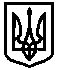 